VII. ELTE Alumni KupaEzúton szeretettel meghívjuk csapatukat az ELTE Szolgáltató Központ, az ELTE Alumni Alapítvány és a BEAC szervezésében idén decemberben hetedik alkalommal megrendezésre kerülő ELTE Alumni kispályás labdarúgó kupára.A torna fővédnökei: Dr. Mezey Barna, az ELTE rektora, Dr. Scheuer Gyula, az ELTE kancellára és Dr. Török Gábor, a BCE egyetemi docense, ELTE-n végzett politológus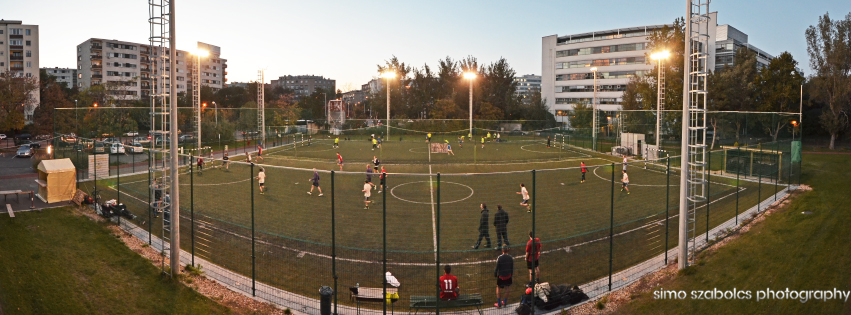 Tervezett időpont:
2016. december 16. 17:00 órátólHelyszín:ELTE Bogdánfy úti sporttelep, sátorral fedett műfüves pályái1117 Budapest, Bogdánfy Ödön utca 10/ATovábbi információ:Takács RékaTel.:061/209-0617E-mail: szervezes@beac.elte.huSimon GáborTel.: 0630/773-7286E-mail: simon.gabor@beac.elte.huDíjazás: 1-3 helyezett kupa1-3 helyezett pezsgőminden csapat: oklevél legjobb kapus gólkirályNevezési díj: 5000 Ft, amelyet az ELTE Alumni Alapítvány tehetséges ELTE-s hallgatók tanulmányainak támogatására fordít.Az első 12 csapat nevezését tudjuk elfogadni.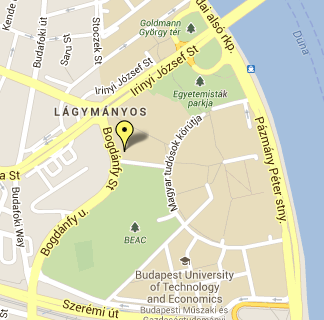        Térkép:Nevezés, lebonyolításA csapatok kizárólag az ELTE volt hallgatóiból, illetve maximum 2 vendégjátékosból állhat. A csapatok 5+1-es felállásban játszanak. A nevezett csapatokat csoportokba osztjuk, a sorsolást a tornát megelőző héten minden csapat részére kiküldjük. A mérkőzéseket a BLSZ hivatalos játékvezetői vezetik. A mérkőzés két pályán, párhuzamosan zajlanak.  A csoportok első két helyezettje az egyenes kieséses szakaszba kvalifikálja magát. Az egyenes kiesés szakaszban a csoportmérkőzések során első helyezett csapatok a másik csoport második helyezettjével játszanak, ezt követően a vesztesek a harmadik helyért mérkőznek meg egymással, majd a győztesek vívják a döntőt. Jelentkezés: Nevezés a csatolt nevezési lap kitöltésével és a szervezes@beac.elte.hu címre elküldve érvényes. A szervezők, az első 12 csapat nevezését tudják elfogadni!Nevezési határidő: 2016. december 2.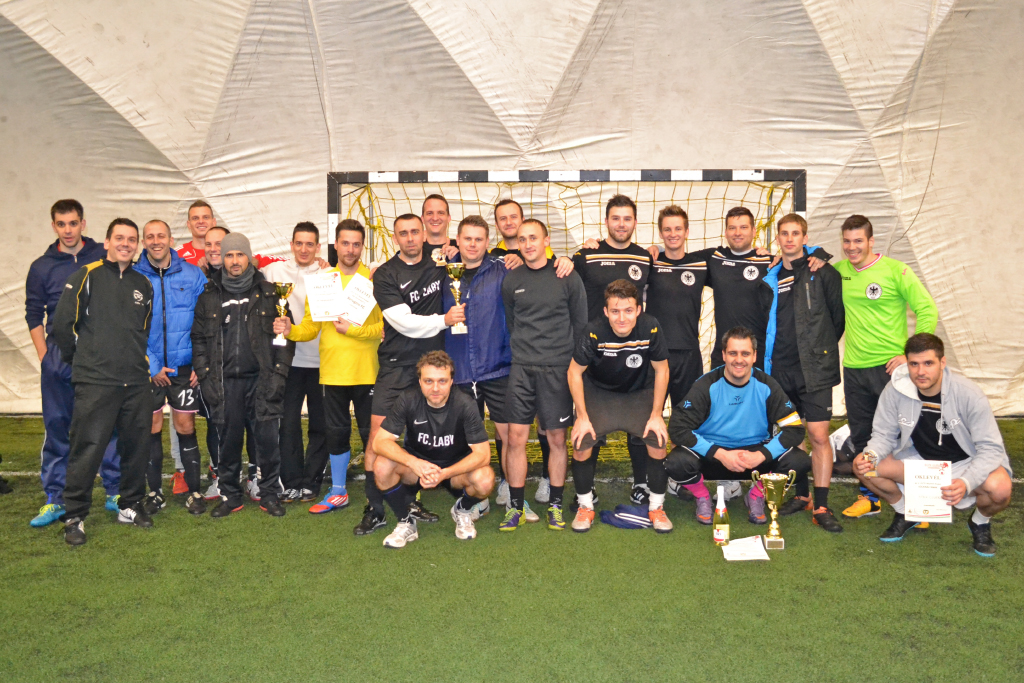 Üdvözlettel: az ELTE Alumni Alapítvány és a BEAC szervezői